HondurasHondurasHondurasMarch 2028March 2028March 2028March 2028SundayMondayTuesdayWednesdayThursdayFridaySaturday12345678910111213141516171819202122232425Father’s Day262728293031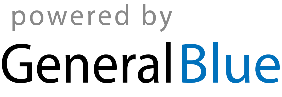 